EASY iPads Apps for K-2 (2015) ABC – Letter names, Letter sounds    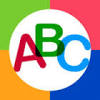              (tap gear icon to change activity) Little Writer – Finger trace/handwriting (letters, numbers, shapes, words)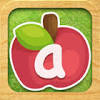  Magnetic ABC – build words with magnet letters (great for anchor word practice and word families)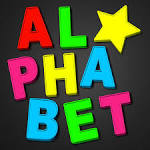   Phonics Fun – Leveled phonics activities: Phonics 1-7 (self-guided through each level)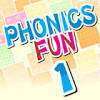  Popplet  - Graphic Organizer (easy WEB builder, can include words and photos)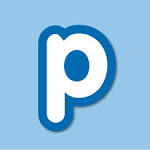  Number Pieces – Math: counting,  grouping, building larger numbers, adding/subtracting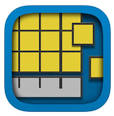 or  Collage – Graphic Organizer (can include words and photos)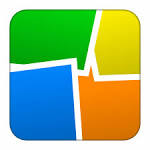 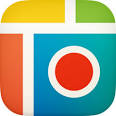  QuickVoice – Record, playback, email voice recordings (optional)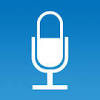  Educreations - Words/Photos/Video (use to make graphic organizers, story responses, writing, math, etc.)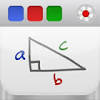  Chatterpix – Take a picture of any object, add a mouth, record voice, playback (great for information and opinion writing)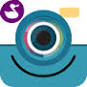 